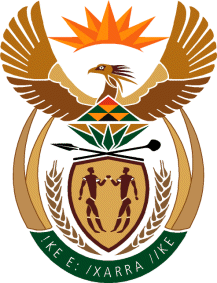 MINISTRY: PUBLIC SERVICE AND ADMINISTRATIONREPUBLIC OF SOUTH AFRICANATIONAL ASSEMBLYQUESTION FOR WRITTEN REPLY QUESTION NO.:  20							Mr M Hlengwa (IFP) to ask the Minister of Public Service and Administration:Whether his Ministry has any frozen vacant positions; if so, (a) how many of the specified positions are vacant, (b) what are the designations of the specified positions and (c) for how long have the specified positions been vacant?					  NW20EREPLY	No. (a)(b)(c) Falls away.